大津事件（おおつじけん）は、1891年（明治24年）5月11日に日本を訪問中のロシア帝国皇太子・ニコライ（後のニコライ2世）が、滋賀県滋賀郡大津町（現大津市）で警備にあたっていた警察官・津田三蔵に突然斬りつけられ負傷した暗殺未遂事件である。                                         当時の列強の1つであるロシア帝国の艦隊が神戸港にいる中で事件が発生し、まだ発展途上であった日本が武力報復されかねない緊迫した状況下で、行政の干渉を受けながらも司法の独立を維持し、三権分立の意識を広めた近代日本法学史上重要な事件とされる。裁判で津田は死刑を免れ無期徒刑となり、日本政府内では外務大臣・青木周蔵と内務大臣・西郷従道が責任を負って辞職し、6月には司法大臣・1891年（明治24年）、シベリア鉄道の極東地区起工式典に出席するため、ニコライは御召艦「パーミャチ・アゾーヴァ」以下ロシア帝国海軍の艦隊を率いてウラジオストクに向かう途中、日本を訪問した。ニコライの一行は長崎と鹿児島に立ち寄った後に神戸に上陸、京都に向かった。いまだ小国であった日本は政府を挙げてニコライの訪日を接待、公式の接待係には皇族である有栖川宮威仁親王（海軍大佐）を任命、京都では季節外れの五山送り火まで行われた。次の訪問予定地である横浜、東京でも歓迎の準備が進んでおり、まさに国をあげての一大行事であった。                           5月11日昼過ぎ、京都から琵琶湖への日帰り観光で、滋賀県庁にて昼食を摂った後の帰り道、ニコライ、共に来日していたギリシャ王国王子・ゲオルギオス（ゲオルギオス1世の三男）、威仁親王の順番で人力車に乗り大津町内を通過中、警備を担当していた滋賀県警察部巡査の津田三蔵が突然サーベルを抜いて斬りかかり、ニコライを負傷させた（地図）。ニコライは人力車から飛び降りて脇の路地へ逃げ込んだが、津田はニコライを追いかけなおも斬りかかろうとした。しかしゲオルギオスに竹の杖で背中を打たれ、ニコライに随伴していた人力車夫の向畑治三郎に両足を引き倒され、同じくゲオルギオス付き車夫の北賀市市太郎に自身の落としたサーベルで首を斬りつけられた後、警備中の巡査に取り押さえられた。ニコライは右側頭部に9cm近くの傷を負ったが、命に別状はなかった。威仁親王は現場に居合わせたものの野次馬に阻まれ、ニコライに近づく事が出来たのは津田が取り押さえられた後だった。                                                        山田顕義が病気を理由に辞任した。                                     留学や軍事視察の経験から国際関係に精通していた威仁親王は、即座にこの事件を自分のレベルでは解決できない重大な外交問題と判断。随行員に命じて顛末を急いで書きまとめさせ、東京の明治天皇の元へ電報で上奏するとともに、ロシア側に誠意を見せるため天皇の京都への緊急行幸を要請した。これを受けた天皇は直ちに了解し、威仁親王に到着までのニコライの身辺警護を命ずるとともに、即刻北白川宮能久親王を見舞い名代のために京都へ派遣した。                                                                事件翌日の5月12日早朝、明治天皇は新橋駅[注釈 1]から汽車に乗車、同日夜には京都に到着した。その夜のうちにニコライを見舞う予定であったが、ニコライ側の侍医の要請により翌日へ延期され、天皇はひとまず京都御所（地図）に宿泊した[注釈 2]。威仁親王の兄の熾仁親王も天皇の後を追って京都に到着。翌13日に天皇はニコライの宿舎である常盤ホテル（地図）に自ら赴いてニコライを見舞い、さらには熾仁・威仁・能久の三親王を引き連れてニコライを神戸まで見送った。天皇が謝罪したものの、ロシア本国からの指示もあってニコライは東京訪問を中止し、艦隊を率いて神戸からウラジオストクへと帰還の途についた。                                                    5月19日、明治天皇自らが神戸港（地図）のロシア軍艦を訪問する際には、「拉致されてしまう」と進言する重臣達の反対を振り切って療養中のニコライを再び見舞った。                                                  小国であった日本が大国ロシアの皇太子を負傷させたとして、「事件の報復にロシアが日本に攻めてくる」、と日本国中に大激震が走り、さながら「恐露病」の様相を呈した。学校は謹慎の意を表して休校となり、神社や寺院や教会では、皇太子平癒の祈祷が行われた。ニコライの元に届けられた見舞い電報は1万通を超え、山形県最上郡金山村（現金山町）では「津田」姓及び「三蔵」の命名を禁じる条例を決議した。5月20日には、天皇の謝罪もむなしく皇太子が日本を立ち去ったことを知り、死を以って詫びるとし京都府庁の前で剃刀で喉を突いて自殺し、後に「房州の烈女」と呼ばれた畠山勇子のような女性も出現した。                                                 津田が斬り付けた理由は、本人の供述によれば、以前からロシアの北方諸島などに関しての強硬な姿勢を快く思っていなかったことであるという。また事件前、西南戦争で戦死した西郷隆盛が実はロシアに逃げ延び、ニコライと共に帰って来るというデマがささやかれており、西南戦争で勲章を授与されていた津田は、もし西郷が帰還すれば自分の勲章も剥奪されるのではないかと危惧していたという説もある。ただしニコライを殺害する意図は薄かったらしく、事件後の取り調べにおいても「殺すつもりはなく、一本（一太刀）献上したまで」と供述していたという記録もある。他にも当時はニコライの訪日が軍事視察であるという噂もあり、シベリア鉄道もロシアの極東進出政策を象徴するとして国民の反発があったことは確かである。                                                           日本政府の動き[編集]                                                当時の日本は、何とか欧米の植民地にならずに済んでいたものの、まだロシアに軍事的に対抗する力を持っていなかったため、賠償金や領土の割譲まで要求してくるのではないかと危惧された。また事前に青木周蔵外相がロシア公使シェービッチ（Дмитрий Егорович Шевич）に対し、皇太子に危害が加えられた場合は「皇室罪」を適用すると密約していたことも混迷の原因となった[1]。                                                           そこで日本政府は、事件を所轄する裁判官に対し、旧刑法116条に規定する天皇や皇族に対して危害を与えたものに適用すべき大逆罪によって死刑を類推適用するよう働きかけた。伊藤博文は死刑に反対する意見がある場合、戒厳令を発してでも断行すべきであると主張した。また松方正義首相、西郷従道内相、山田顕義法相らが死刑適用に奔走した[注釈 3]。青木周蔵外相、井上馨などは消極的反対、逓信大臣の後藤象二郎などは「津田を拉致し拳銃で射殺することが善後策になる」と語ったが、伊藤に日本は法治国家であるとして叱責された[注釈 4]。                                                           司法の動き[編集]                                                          旧刑法116条は日本の皇族に対して適用されるものであって、外国の皇族に対する犯罪は想定されておらず、法律上は民間人と全く同じ扱いにせざるを得なかった。つまり怪我をさせただけで死刑を宣告するのは法律上不可能であった。ただし裁判官の中でも死刑にすべきという意見は少なくなかった。   時の大審院院長（現在の最高裁判所長官）の児島惟謙は「法治国家として法は遵守されなければならない」とする立場から、「刑法に外国皇族に関する規定はない」として政府の圧力に反発した。要するに「国家か法か」という回答困難な問題が発生したのである。                                      事件から16日後の5月27日、一般人に対する謀殺未遂罪（旧刑法292条）を適用して津田に無期徒刑（無期懲役）の判決が下された。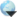 